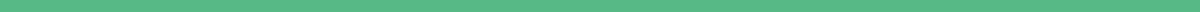 Employee Details Forms For PayrollPersonal InformationFull Name: __________________________________________Date of Birth (MM/DD/YYYY): ___________________________Social Security Number: _______________________________Address: ____________________________________________
Street: _____________________________________________
City: ______________________ State: ____ Zip: _________Phone Number: _______________________________________Email Address: _______________________________________Employment InformationEmployee ID: ________________________________________Position/Title: _______________________________________Department: _________________________________________Date of Hire (MM/DD/YYYY): ___________________________Employment Type: ( ) Full-Time ( ) Part-Time ( ) OtherBanking Information for Direct DepositBank Name: _________________________________________Bank Routing Number: ________________________________Account Number: _____________________________________Account Type: ( ) Checking ( ) SavingsTax InformationFederal Tax Allowances: ______________________________State Tax Allowances: ________________________________Additional Withholdings: _____________________________Emergency Contact InformationContact Name: _______________________________________Relationship: ________________________________________Phone Number: _______________________________________Acknowledgment and Authorization
I hereby certify that the information provided is accurate and complete to the best of my knowledge. I authorize the use of this information for payroll processing and understand that any false information may result in disciplinary action or termination of employment.Employee Signature: ___________________________________Date: ________________For Office Use OnlyProcessed by: _______________________________________Date Processed: _____________________________________Notes: _____________________________________________